HERROEPINGSFORMULIER
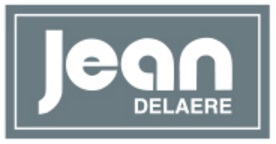 Gelieve dit formulier enkel in te vullen & terug te zenden indien u de online overeenkomst wilt herroepen.Ordernummer: _______________Orderdatum: _________________Naam: Adres:Postcode:Stad:Land:Graag wens ik mee te delen dat ik de overeenkomst betreffende de verkoop van volgende artikels herroep: Artikelnummer(s): _________Maat: ___________________Ik stuur dit artikel terug om volgende reden:  Verkeerde maat  Beschadigd:_____________________________________________  Andere: ________________________________________________Retour in de winkelIn onze winkels kunt u het artikel in de originele verpakking omruilen voor iets anders of u ontvangt uw tegoed via de oorspronkelijke betaalmethode. Breng zeker uw retourformulier mee.Retour opsturenRetour opsturen Verpak het artikel samen met het retourformulier/formulier voor herroeping in de doos. Contacteer onze klantendienst webshop@jeandelaere.be voor je gratis retourlabel. Kleef het retourlabel bovenop het originele etiket met jouw adresinfo. Breng je pakket naar een postkantoor of postpunt voor gratis retour. Je ontvangt een retourbevestiging via e-mail van zodra we je pakket hebben ontvangen. De terugbetaling gebeurt via de oorspronkelijke betaalmethode. Nog vragen? Onze enthousiaste klantendienst staat voor je klaar! 055 21 19 67 of webshop@jeandelaere.be 